1. Name of Relevant Planning Authority:WICKLOW COUNTY COUNCIL   2. Location of Proposed Development:3. Type of planning permission (please tick appropriate box):   [   ] 	Permission   [   ] 	Permission for retention   [   ]	Outline Permission   [   ] 	Permission consequent on Grant of Outline Permission4. Where planning permission is consequent on grant of outline permission:Outline Permission Register Reference Number:	_____________Date of Grant of Outline Permission:	____/____/____5. Applicant2:6. Where Applicant is a Company (registered under the Companies Acts):7. Person/Agent acting on behalf of the Applicant (if any):8. Person responsible for preparation of Drawings and Plans3:9. Description of Proposed Development:10. Legal Interest of Applicant in the Land or Structure:11. Site Area: 12. Where the application relates to a building or buildings:13. In the case of mixed development (e.g. residential, commercial, industrial, etc), please provide breakdown of the different classes of development and breakdown of the gross floor area of each class of development:14. In the case of residential development please provide breakdown of residential mix:15. Where the application refers to a material change of use of any land or structure or the retention of such a material change of use:16. Social and Affordable Housing 17. Development Details 18. Site History 19.  Pre-application Consultation20. Services21. Details of Public NoticeN.B. The notice must be placed in one of the following papers:-  The Daily Mail, The Echo (South Wicklow only), The Evening Herald, The Examiner, The Irish Independent, The Irish Times, The Mirror, The Star, The Wicklow People, The Wicklow Times.22. Application FeeFees are as stated in the Planning & Development Regulations 2001.  Below is a partial guide ot the various fee classes and amounts for  applications for PERMISSION.		The maximum fee for PERMISSION is €38,000Applications for 	OUTLINE PERMISSION are 75% of the above amountsApplications for 	PERMISSION CONSEQUENT ON OUTLINE are 25% of the above amounts.Applications for 	RETENTION are 300% of the above amounts, except in the case of houses larger than 78m2 or extensions larger than 41m2 when the fee is €2.50 per m2 (min fee of €195).  The maximum fee for RETENTION is €125,000.The minimum fee for any application is €3423.  Declaration.Schedule of DrawingsCONTACT  DETAILS – NOT TO BE PUBLISHED. 24. Applicant Address/ Contact Details : A contact address MUST be given	 25. Agents (if any) Address/ Contact Details 26. Landowners address/contact details (if different from that supplied at Question 23 above) A contact address must be given, whether that of the Applicant or that of the Agent. *A submission or observation in relation to the application may be made in writing to the Planning Authority within the period of two weeks beginning on the date of receipt by the authority of the revised newspaper notice and site notices.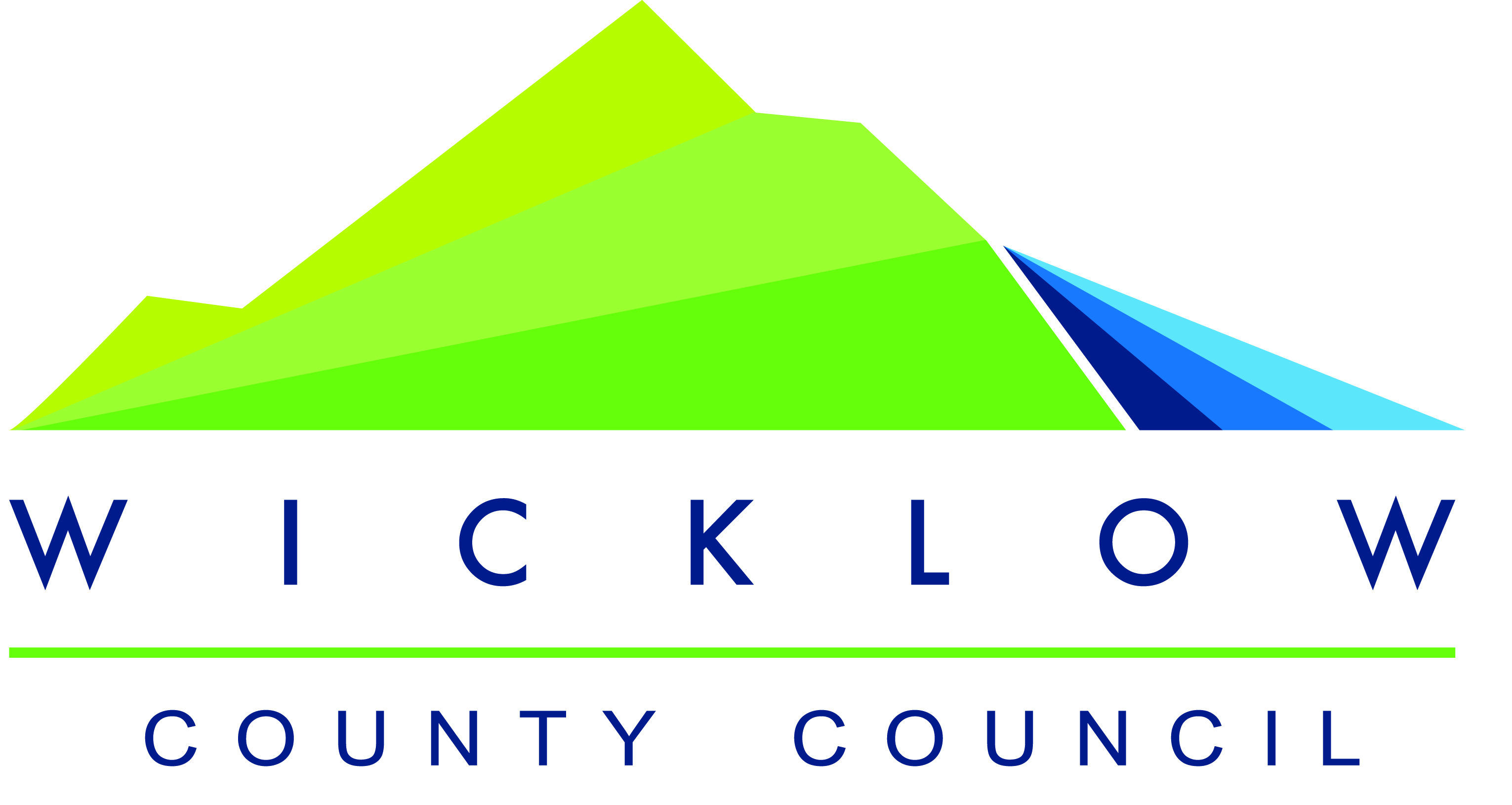 PLANNING APPLICATION FORMBEFORE FILLING OUT THIS FORM PLEASE NOTE THE FOLLOWINGFailure to complete this form or attach the necessary documentation, or the submission of incorrect information or omission of required information will lead to the invalidation of your application. Therefore please ensure that each section of this application form is fully completed and signed, entering n/a (not applicable) where appropriate, and that all necessary documentation is attached to the application form.ADDITIONAL INFORMATIONIt should be noted that each planning authority has its own development plan, which sets out local development policies and objectives for its own area. The authority may therefore need supplementary information (i.e. other than that required in this form) in order to determine whether the application conforms with the development plan and may request this on a supplementary application form.  Please see the Supplementary  Application Form PART B  which identifies specific informational requirements which are considered necessary  for  the assessment of  Rural Housing : Level 10  and  Single Housing in Level 6-9 settlements and clusters. Failure to supply the supplementary information will not invalidate your planning application but may delay the decision-making process or lead to a refusal of permission. Therefore applicants should contact the relevant planning authority to determine what local policies and objectives would apply to the development proposed and whether additional information is required.The Wicklow County Development Plan 2022-2028, and Town/ Local Area Plans are available to view at https://www.wicklow.ie/Living/Services/Planning/Development-Plans-Strategies.A Preplanning Guide for one off-rural housing is available online at https://www.wicklow.ie/Living/Services/Planning/Planning-Applications/Pre-planning/Pre-Planning-Guides.OTHER STATUTORY CODESAn applicant will not be entitled solely by reason of a planning permission to carry out the development. The applicant may need other consents, depending on the type of development. For example, all new buildings, extensions and alterations to, and certain changes of use of existing buildings must comply with building regulations, which set out basic design and construction requirements. Also any works causing the deterioration or destruction of the breeding and resting places of bats, otters, natterjack toads, Kerry slugs and certain marine animals constitute a criminal offence unless covered by a derogation licence issued by the Minister for Culture, Heritage and the Gaeltacht (pursuant to Article 16 of the Habitats Directive).DATA PROTECTIONIt is the responsibility of persons or entities wishing to use any personal data on a planning application form for direct marketing purposes to be satisfied that they may do so legitimately under the requirements of the Data Protection Acts 1988 to 2018. The Office of the Data Protection Commissioner states that the sending of marketing material to individuals without consent may result in action by the Data Protection Commissioner against the sender including prosecution.Planning applications may contain personal data/sensitive personal data. Wicklow County Council has put in place procedures to ensure compliance with Data Protection Legislation. If applicants wish elected representatives to make representations on their behalf and access information to their planning application they must expressly give their consent to do so by completing a data protection consent form.Postal Address orTownland orLocation (as may best identify the land or structure in question) Ordnance Survey Map Ref No (and the Grid Reference where available)1Name(s)Address MUST be supplied at the end of this form. (Question: 24)Name(s) of company director(s)Registered Address (of company)Company Registration Number.Name Address MUST be supplied at the end of this form. (Question: 25)Name Firm/CompanyBrief description of nature and extent of development4Please tick appropriate box to show applicant’s legal interest in the land or structure A. OwnerB. OccupierPlease tick appropriate box to show applicant’s legal interest in the land or structure C. OtherWhere legal interest is ‘Other’, please expand further on your interest in the land or structure If you are not the legal owner, please state the name and address of the owner and supply a letter from the owner of consent to make the application as listed in the accompanying documentation. Area of site to which the application relates in hectares     ……………………………haGross floor space5 of any existing building(s) in m2Gross floor space of proposed works in m2  Gross floor space of work to be retained in m2 (if appropriate) Gross floor space of any demolition in m2 (if appropriate)Class of DevelopmentGross floor area in m2Number ofStudio1 Bed2 Bed3 Bed4 Bed4+ BedTotalTotalHousesApartmentsNumber of car-parking spaces to be provided Total:Existing use6 (or previous use where retention permission is sought)Proposed use (or use it is proposed to retain)Nature and extent of any such proposed use (or use it is proposed to retain)Please tick appropriate boxYesNoIs the application an application for permission for development to which Part V of the Planning and Development Act 2000, as amended, applies?7If the answer to the above question is ‘yes’ and the development is not exempt (see below), you must provide, as part of your application, details as to how you propose to comply with section 96 of Part V of the Act including, for example, (i) details of such part or parts of the land which is                subject to the application for permission or is or are  specified by the Part V agreement, or houses situated on     such aforementioned land or elsewhere in the planning authority’s functional area proposed to be transferred to the planning authority, or details of houses situated on such aforementioned land or elsewhere in the planning authority’s functional area proposed to be leased to the planning authority, or details of any combination of the foregoing, and  (ii) details of the calculations and methodology for                 calculating values of land, site costs, normal construction and development costs and profit on those costs and other related costs such as an appropriate share of any common development works as required to comply with the provisions in Part V of the Act. (iii) if the answer to the above question is “yes” but you consider that paragraph (j) of Section 96(3) would be applicable, evidence of when site was purchased should be submitted.If the answer to the above question is ‘yes’ but you consider the development to be exempt by virtue of section 97 of the Planning and Development Act 2000, as amended, a copy of the Certificate of Exemption under section 97 must be submitted (or, where an application for a certificate of exemption has been made but has not yet been decided, a copy of the application should be submitted). If the answer to the above question is ‘no’ by virtue of section 96(13) of the Planning and Development Act 2000, as amended, details indicating the basis on which section 96(13) is considered to apply to the development should be submitted.Please tick appropriateYesNoDoes the proposed development consist of work to a protected structure and/or its curtilage or proposed protected structure and/or its curtilage?Does the proposed development consist of work to the exterior of a structure which is located within an architectural conservation area (ACA)?Does the application relate to development which affects or is close to a monument or place recorded under section 12 of the National Monuments (Amendment) Act, 199410Does the proposed development require the preparation of an Environmental Impact Statement11?Does the application relate to work within or close to a European Site or a Natural Heritage Area12 ?Does the application relate to a development which comprises or is for the purposes of an activity requiring a licence from the Environmental Protection agency other than a waste licence?Does the application relate to a development which comprises or is for the purposes of an activity requiring a waste licence?Do the Major Accident Regulations apply to the proposed development?Does the application relate to a development in a Strategic Development Zone?Does the proposed development involve the demolition of any structure?Details regarding site history (if known)Has the site in question ever, to your knowledge, been flooded?  Yes	[   ]		No	[   ]If yes, please give details e.g. year, extent.Are you aware of previous uses of the site e.g. dumping or quarrying? Yes	[   ]		No	[   ]If yes, please give details.Are you aware of any valid planning applications previously made in respect of this land/structure?Yes	[   ]		No	[   ]If yes, please state planning reference number(s) and the date(s) of receipt of the planning application(s) by the planning authority if known: Reference No.:___________________________________Date:__________Reference No.:___________________________________Date:__________Reference No.:___________________________________Date:__________If a valid planning application has been made in respect of this land or structure in the 6 months prior to the submission of this application, then the site notice must be on a yellow background in accordance with Article 19(4) of the Planning and Development Regulations 2001 as amended.Is the site of the proposal subject to a current appeal to An Bord Pleanála in respect of a similar development 13?Yes	[   ]		No	[   ]An Bord Pleanála Reference No.:  __________________  Has a pre-application consultation taken place in relation to the proposed development 14?Yes	[   ]		No	[   ]If yes, please give details:Reference No. (if any):  ____________________Date(s) of consultation:____/____/____Persons involved:_________________________________________________________________________________________________________________________________Proposed Source of Water SupplyPlease indicate whether existing or new:Public Mains   [   ]          Group Water Scheme   [   ]           Private Well   [   ]Existing connection [   ]                  New connection [   ]	Not Applicable [   ]Other (please specify): _______________________________________________________Name of Group Water Scheme (where applicable) __________________________________Proposed Wastewater Management/TreatmentPublic Sewer   [   ]      Conventional septic tank system   [   ]Existing connection [   ]                  New connection [   ]	Not Applicable [   ]Other on-site treatment system   [   ]  Please specify  _____________________________Proposed Surface Water Disposal Public Sewer/Drain   [   ]      Soakpit   [   ]	Not Applicable [   ]Watercourse   [   ]        Other   [  ]   Please specify  _____________________________Approved newspaper15 in which notice was publishedDate of publicationDate on which site notice was erectedFee Payable Basis of Calculation Class 1Dwellings€65 per dwellingClass 2Domestic extension/other improvement€34 eachClass 3Agricultural structures €80 (min) €300 (max) See RegulationsClass 4Other Buildings (office/ commercial/ industrial/ holiday homes)€3.60 per m2 – min €80 per buildingClass 5aIntensive agriculture€5 per hectareClass 5bInitial afforestation €5 per hectare Class 5cReplacement of broadleaf forest with conifers€5 per hectare – min €80Class 5dPeat extraction€5 per hectareClass 6Use of land for mining or deposit of waste€50 per 0.1 hectare – min €500Class 7 Use of land for campsite/parking/storage€50 per 0.1 hectare – min €80Class 8Plant/machinery/tanks/other storage structure€50 per 0.1 hectare – min €200Class 9Advertising structures€20 per m2 – min €80Class 10Overhead electricity an telecom lines€50 per 1000m – min €80Class 11Golf or pitch and putt course€50 per hectareClass 12Burial ground€50 per hectare – min €200Class 13Any other developments€10 per 0.1 hectare - min €80I hereby declare that, to the best of my knowledge and belief, the information given in this form is correct and accurate and fully compliant with the Planning & Development Act 2000, as amended, and the Regulations made thereunder:  I hereby declare that, to the best of my knowledge and belief, the information given in this form is correct and accurate and fully compliant with the Planning & Development Act 2000, as amended, and the Regulations made thereunder:  Signed(Applicant or Agent as appropriate)DateTitleDrawing SizeDrawing No.ScaleSite Identification MapSite Layout planApplicant(s) NameAddress Email Address Telephone number (optional) Agent (if any)AddressEmail AddressTelephone number (optional)Should all correspondence be sent to the agent’s address  ( where applicable)?  Please tick appropriate box.(Please note that if the answer is ‘No’, all correspondence will be sent to the Applicant’s address)Yes	[   ]		No	[   ]Should all correspondence be sent to the agent’s address  ( where applicable)?  Please tick appropriate box.(Please note that if the answer is ‘No’, all correspondence will be sent to the Applicant’s address)Yes	[   ]		No	[   ]Landowners nameAddressEmail AddressTelephone number (optional)Site noticeWICKLOW COUNTY COUNCIL ¹SITE NOTICEI, ...........................................2, intend to apply for permission/   retention permission /outline permission/  permission consequent on the grant of outline permission (Ref. No. of outline permission)3 for development at this site .............................................. 4The development will consist/consists5 of ....................................................................................………………………………………………………………………………………………………………………………………………….……………………………………………………………………………………………………………………………………………………………………………………………………………………………………………………..6The planning application may be inspected, or purchased at a fee not exceeding the reasonable cost of making a copy, at the offices of the planning authority during its public opening hours.A submission or observation in relation to the application may be made in writing to the planning authority on payment of the prescribed fee, €20, within the period of 5 weeks beginning on the date of receipt by the authority of the application, and such submissions or observations will be considered by the planning authority in making a decision on the application. The planning authority may grant permission subject to or without conditions, or may refuse to grant permission.Signed:....................................................................7Date of erection of site notice....................................8Wicklow County CouncilSITE NOTICE OF FURTHER INFORMATION/REVISED PLANSName of Applicant__________________________________________________________________2 Reference number of the application_________________________________________________________________3 At________________________________________________________________________The development applied for consisted of_   _________________________________________________________                                               _                                                                                                                                                                                                                                                                                                                                                                                  _________________________________________________________                                               _                                          _______________________________________________________________________________ _______________________________________________________________________________ 4 Significant Further Information/Revised Plans5 has/have5 been furnished to the planning authority in respect of this proposed development, and is/are5 available for inspection or purchase at the offices of the authority during its public opening hours. A submission or observation in relation to the further information or revised plans may be made in writing to the planning authority within the statutory time limit*. A submission or observation must be accompanied by the prescribed fee, except in the case of a person or body who has already made a submission or observation. Signed: __________________________________________________________________________6 Date of erection of site notice:__________7 